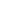 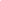 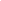 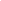 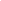 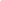 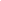 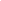 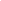 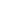 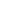 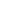 You have a compact disk---------------------------------------You want a T-shirtYou have a pair of jeans---------------------------------------You want sports equipmentYou have a T-shirt---------------------------------------You want a pizza and a sodaYou have sports equipment---------------------------------------You want a wristwatchYou have a pizza and a soda---------------------------------------You want school suppliesYou have a wristwatch---------------------------------------You want concert ticketsYou have school supplies---------------------------------------You want a video gameYou have concert tickets---------------------------------------You want movie ticketsYou have a video game---------------------------------------You want a pair of jeansYou have movie tickets---------------------------------------You want a compact disk